Занятие 16Дети делают легкую разминку шеи, головы, рук, спины, ног.                                                                    Далее  смотрят на картинки и выполняют упражнения. Каждое упражнение фиксируем не менее 20 секунд по 2-3 подхода.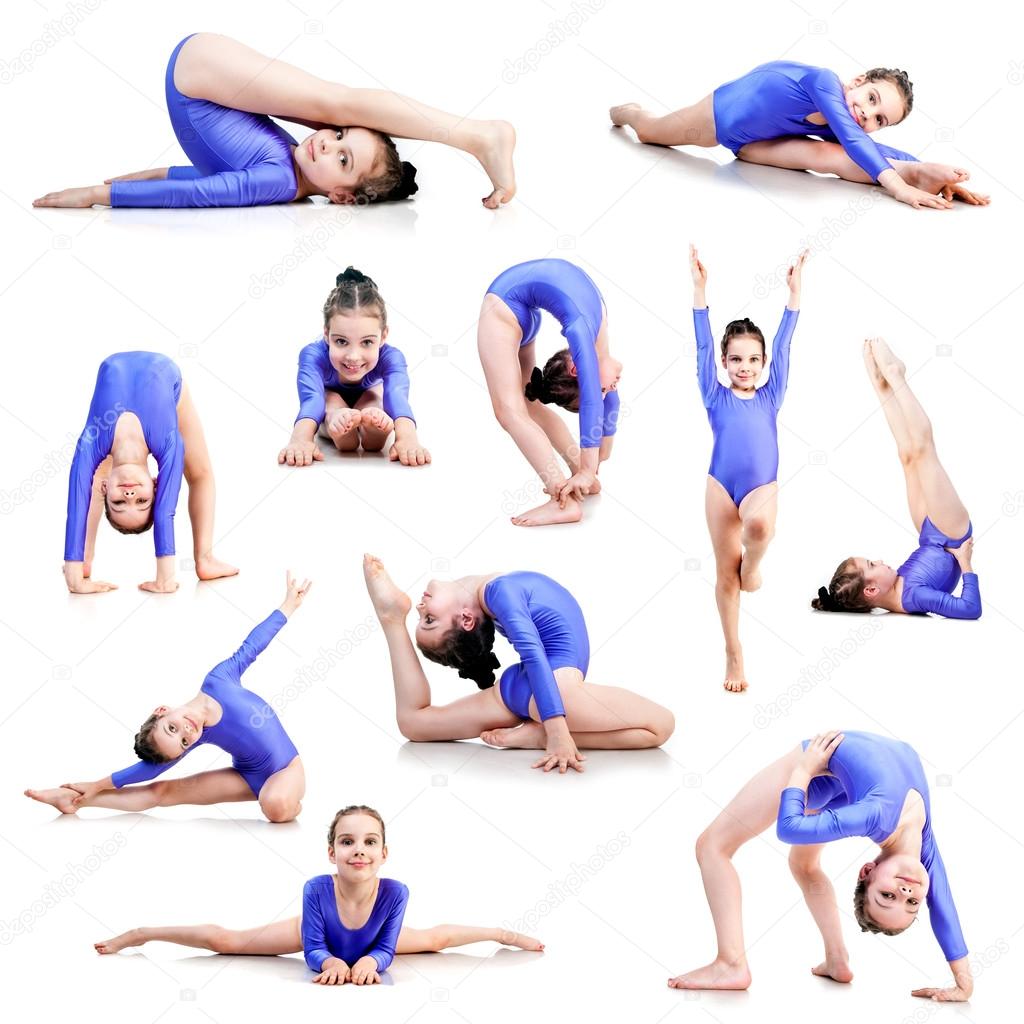 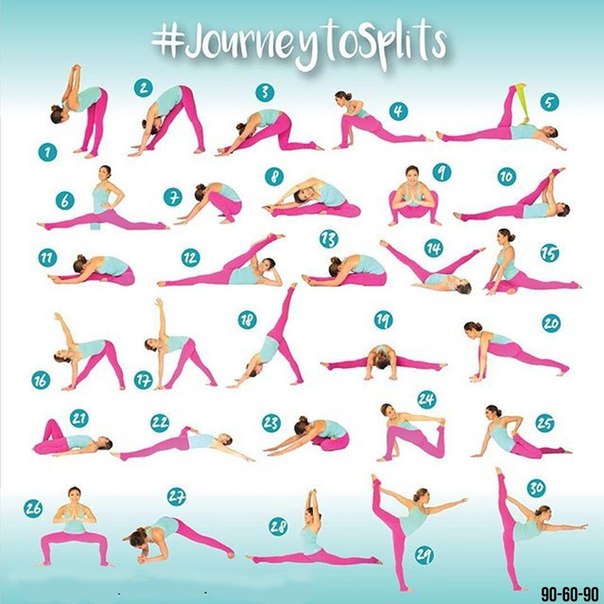 